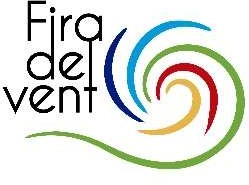 Dades de l´expositor :AJUNTAMENT DE EL PLA DE SANTA MARIAPlaça de la Vila, 1 Telf: 977 63 00 06 – Fax: 977 63 11 41aj.plasm@hotmail.com 43810 EL PLA DE SANTA MARIA (Alt Camp)FIRA DEL VENT ' 2022FIRA DEL PLA DE SANTA MARIAButlleta de reserva d'estand per a expositorsDades Comercials :Si voleu parada a l'interior, dimensions de l'estand (marqueu amb una X) :	(Marcar X)Estand simple de 3x2 m.	Reserva: 10,00€Estand doble de 6x2 m.	Reserva: 20,00€ Fiança: 50,00€(La fiança es retornarà per transferència bancària)Si voleu parada a l'exterior, espai d'ocupació (marqueu amb una X) :	(Marcar X)D'1 a 5 metres	Reserva: 10,00€De 5 a 8 metres	Reserva: 20,00€Forma de pagamentNota: Per formalitzar la inscripció, heu de retornar aquest full completament emplenat i signat, juntament amb la següent documentació a firadelvent@elpladesantamaria.org(Marcar X)Fotocòpia del DNI Justificant de pagamentAssegurança de Responsabilitat CivilObservacions:  	Signatura:				Segell:Nom: Nom: Nom: D.N.I.:Adreça:Adreça:Adreça:Adreça:Codi postal:Població :Població :Població :Telèfon fix:Telèfon fix:Telèfon mòbil:Telèfon mòbil:Fax:Fax:Correu electrònic:Correu electrònic:Nom comercial de l´activitat (aquest nom és el que figurarà al rètol de l'estand de la Fira)Activitat o productes comercialitzats:Parada al carrer o a l'interior del recinte firal?Nº de compte per retornar la fiança:Ingrés per transferència al compte de l'Ajuntament del Pla de Santa MariaEntitat Bancària: BBVANúmero de compte: ES74 0182 6035 4902 0005 6348